ИНФОРМАЦИОННЫЙ БЮЛЛЕТЕНЬ«Обязанности работодателя по обеспечению безопасных условий и охраны труда»(в помощь руководителям образовательных организаций,специалистам  по охране труда, председателям первичных оргнаизаций Профсоюза, уполномоченных по охране труда профкомов)Ответственный за выпускГрачева М.А. – внештатный технический инспектор трудаАлексеевской территориальной организации Профсоюзаг.Алексеевка, март 2018 Обязанности работодателя по обеспечению безопасных условий и охраны трудаОбязанности по обеспечению безопасных условий и охраны труда возлагаются на работодателя. В данных рекомендациях в помощь руководителю образовательной организации сгруппированы государственные нормативные правовые акты и соответствующие им локальные нормативные акты по всем направлениям обеспечения безопасных условий и охраны труда.Как правило, любая проверка начинается с изучения и рассмотрения документации по охране труда. В приведенном ниже перечне документации по охране труда отражены основополагающие требования, которые необходимо выполнять всем заинтересованным подразделениям работодателя, и прежде всего службе (специалисту) охраны труда. Материалы рекомендаций могут служить целям профилактики и предупреждения нарушений в сфере трудового законодательства. Основными превентивными мерами являются формирование законопослушного поведения работодателя, устранение причин и условий совершения правонарушений, недопущение совершения правонарушений в дальнейшем. Одним из действенных способов предотвращения либо сведения к нулю последствий от правонарушения является внедрение в деятельность организаций системы внутреннего контроля или «режима самоинспектирования». Эту систему можно определить как совокупность правовых актов, организационных мер, процедур и инструментов, которые позволят работодателю самостоятельно проводить предварительную оценку соответствия своей деятельности требованиям трудового законодательства и своевременно принимать меры, направленные на предупреждение и устранение возможных нарушений. Представленный материал удобен и может быть использован профсоюзным активом при общественном контроле над соблюдением требований законодательства об охране труда.В ст. 212 Трудового кодекса РФ определены 23 обязанности работодателя. Каждое из 23-х требований имеет правовую базу, что обязывает руководителя образовательной организации создать систему документации (локальных нормативных актов) по охране труда.В соответствии со ст. 5.27 и 5.27.1 Кодекса РФ об административных правонарушениях и ст. 143 Уголовного кодекса РФ установлена административная  и уголовная ответственность работодателя за невыполнение требований охраны труда.Исполнение обязанностей работодателя по обеспечению безопасных условий и охраны труда в соответствии с государственной нормативной правовой базой Обеспечение безопасности работников при эксплуатации зданий, сооружений, оборудования, осуществлении технологических процессов, а также при применении в производстве инструментов, сырья и материалов .Нормативные правовые акты, устанавливающие требования охраны труда - Трудовой кодекс РФ, ст.212, 215, 217 . - Постановление Минтруда России от 08.02.00 № 14 «Рекомендации по организации работы службы охраны труда в организации». - Федеральный закон от 30.12.09 № 384-Ф3 «Технический регламент о безопасности зданий и сооружений». - Приказ Минтруда России от 24.07.13 № 328н «Об утверждении Правил по 
охране труда при эксплуатации электроустановок». - СанПиН 2.4.1.3049-13 «Санитарно-эпидемиологические требования к устройству, содержанию и организации режима работы дошкольных образовательных организаций»- СанПиН 2.4.2. 2821-10  «Санитарно-эпидемиологические требования к условиям и организации обучения в общеобразовательных учреждениях» (утв. постановлением Главного государственного санитарного врача РФ от 29 декабря 2010 г. N 189).- Санитарно-эпидемиологические правила и нормативы СанПиН 2.4.4.2599-10 "Гигиенические требования к устройству, содержанию и организации режима в оздоровительных учреждениях с дневным пребыванием детей в период каникул" (утв. постановлением Главного государственного санитарного врача РФ от 19 апреля 2010 г. №25). - СанПиН 2.4.3.1186-03 «Санитарно-эпидемиологические требования к организации учебно-производственного процесса в образовательных учреждениях начального профессионального образования» (утв. Главным государственным санитарным врачом РФ 26 января 2003 г.) - СанПиН 2.2.2./2.4. 1340-03  «Гигиенические требования к персональным электронно-вычислительным машинам и организации работ». (Утв. Постановлением Главного государственного санитарного врача РФ от 13.06.03. №118).Локальные нормативные акты работодателя - Приказ о назначении руководителя (или специалиста) службы охраны труда. - Должностные инструкции руководителя или специалиста по охране труда.Приказы о назначении ответственных лиц: - за содержание и эксплуатацию зданий и сооружений; - за безопасную эксплуатацию автомобильного транспорта; 
- за электрохозяйство; - за организацию погрузочно-разгрузочных работ; - за сохранность и исправность инструмента и приспособлений и др. Должностные инструкции:- специалиста ответственного за содержание и эксплуатацию зданий и сооружений;- специалиста ответственного за автотранспорт;- специалиста ответственного за электрохозяйство. Акты:- осмотров зданий и сооружений;- приёмки объектов после ремонта;-  проверки готовности школы к новому учебному году;- разрешение на проведение занятий в учебных мастерских;- разрешение на ввод в эксплуатацию оборудования учебных мастерских;- разрешение на проведение занятий в кабинете обслуживающего труда;- разрешения на проведение занятий в кабинетах физики, химии, биологии, информатики, ОБЖ (оформляются для вновь организованных и реконструированных кабинетов);- разрешение на проведение занятий в спортзалах и на спортплощадках;- испытания гимнастических снарядов и оборудования;-  проверки сопротивления изоляции проводов (оформляются один раз в 3 года) и заземления оборудования (оформляются ежегодно).Создание и функционирование системы управления охраной труда (СУОТ). Нормативные правовые акты - Трудовой кодекс РФ, ст. 209, 370 . .- ГОСТ 12.0.230-2007 «ССБТ. Системы управления охраной труда. Общие 
требования». - Приказ Минтруда РФ от19.08.2016 г. №438 «Об утверждении Типового положения о системе управления охраной труда».- Приказ Минтруда России от 24.06.14 № 412н «Об утверждении Типового 
положения о комитете (комиссии) по охране труда». - «Рекомендации по созданию и функционированию системы управления охраной труда и обеспечению безопасности образовательного процесса в образовательных организациях, осуществляющих образовательную деятельность" Письмо Минобрнауки России от 25.08.2015 №12-1077  - Положение об уполномоченном (доверенном) лице по охране труда профсоюзного комитета образовательной организации. Утверждено постановлением Исполкома Профсоюза от 26 марта 2013 г. № 13-12Локальные нормативные акты работодателя - Положение о СУОТ в организации. - Положение о комитете (комиссии) по охране труда. - Положение об уполномоченных (доверенных) лицах по охране труда профессионального союза.- Протокол избрания уполномоченных (доверенных) лиц по охране труда профессионального союза.- Коллективный договор. Применение прошедших обязательную сертификацию или декларирование соответствия в установленном законодательством РФ о техническом регулировании порядке средств индивидуальной и коллективной защиты работников. Приобретение и выдачу за счет собственных средств специальной одежды, специальной обуви и других средств индивидуальной защиты, смывающих и обезвреживающих средств, прошедших обязательную сертификацию или декларирование соответствия в установленном законодательством Российской Федерации о техническом регулировании порядке, в соответствии с установленными нормами работникам, занятым на работах с вредными и (или) опасными условиями труда, а также на работах, выполняемых в особых температурных условиях или связанных с загрязнением.Нормативные правовые акты - Трудовой кодекс РФ, ст. 221 . - Межотраслевые правила обеспечения работников специальной одеждой, специальной обувью и другими средствами индивидуальной защиты (утв. приказом Минздравсоцразвития РФ от 01.06.09 № 290н).- Приказ Минтруда РФ от 09.12.2014 № 997 «Об утверждении типовых норм бесплатной выдачи сертифицированных специальной одежды, специальной обуви и других средств индивидуальной защиты работникам сквозных профессий и должностей всех отраслей экономики, занятым на работах с вредными и (или) опасными условиями труда, а также на работах, выполняемых в особых температурных условиях или связанных с загрязнением». - Типовые отраслевые нормы бесплатной выдачи работникам специальной одежды, специальной обуви и других средств индивидуальной защиты (утв. постановлениями Минтруда России в 1997-2016 гг. по видам экономической деятельности). - Приказ Минздравсоцразвития РФ от 17.12.11 № 1122н «Об утверждении типовых норм бесплатной выдачи работникам смывающих и (или) обезвреживающих средств и стандарта безопасности труда «Обеспечение работников смывающими и (или) обезвреживающими средствами». Локальные нормативные акты работодателя - Приказ о назначении ответственного лица за обеспечение работников специальной одеждой и другими средствами индивидуальной защиты (СИЗ), смывающими и обезвреживающими средствами.- Положение (порядок) о выдаче и применении спецодежды, СИЗ, смывающих и обезвреживающих средств.- Перечень контингентов работников для выдачи СИЗ.- Перечень рабочих мест и список работников, для которых необходима выдача смывающих и (или) обезвреживающих средств.- Личные карточки выдачи СИЗ работникам.- Личные карточки выдачи работникам смывающих и (или) обезвреживающих средств.- Сертификаты спецодежды и других СИЗ.- Журнал содержания и учёта средств защиты.Создание условий труда на каждом рабочем месте соответствующих требованиям охраны труда.Проведение специальной оценки условий труда. Нормативные правовые акты -Трудовой кодекс РФ, ст. 219, гл. 41, 42 . - Федеральный закон от 28.12.13 № 426-Ф3 «О специальной оценке условий труда». - Приказ Минтруда России от 24.01.14 № 33н «Об утверждении Методики проведения специальной оценки условий труда, классификатора вредных и (или) опасных производственных факторов, формы отчета о проведении специальной оценки условий труда и инструкции по ее заполнению». - Приказ Минтруда России от 07.02.14 № 80н «О форме и порядке подачи декларации соответствия условий труда государственным нормативным требованиям охраны труда, порядке формирования и ведения реестра деклараций соответствия условий труда государственным нормативным требованиям охраны труда». Локальные нормативные акты работодателя- Приказ  об организации и проведении специальной оценки условий труда (СОУТ). - Отчет о проведении СОУТ. - Протоколы комиссии по проведению СОУТ. - Приказ о компенсациях за вредные и (или) опасные условия труда.Установление режима труда и отдыха работников в соответствии с трудовым законодательством и иными нормативными правовыми актами, содержащими нормы трудового права. Нормативные правовые акты 
- Трудовой кодекс РФ, ст. 91-105, 106-128, 333, 350 . - Отраслевое  соглашение. - Список производств, цехов, профессий и должностей с вредными условиями труда, работа в которых дает право на дополнительный отпуск и сокращенный рабочий день (утв. постановлением Госкомтруда СССР и Президиума ВЦСПС от 25.10.74 № 298/П-22) . - Постановление Правительства РФ от 10.12.02 № 877 «Об особенностях 
режима рабочего времени и времени отдыха отдельных категорий работников, имеющих особый характер работы» (в ред. от 04.09.12) . - Постановление Правительства РФ от 11.12.02 № 884 «Об утверждении 
Правил предоставления ежегодного дополнительного оплачиваемого отпуска работникам с ненормированным рабочим днем в организациях, финансируемых за счет средств федерального бюджета». Локальные нормативные акты работодателя  - Правила внутреннего трудового распорядка. - Приказы  о приеме на работу. - Трудовые договоры с работниками. - Перечень должностей работников с ненормированным рабочим днем. - Приказы  о привлечении работников к работе в выходные и нерабочие праздничные дни. -Табели учета рабочего времени. - Графики отпусков работников.- Приказы  о предоставлении отпуска работникам (ф. № Т-6 Госкомстата). Обучение безопасным методам и приемам выполнения работ и оказанию первой помощи пострадавшим на производстве, проведение инструктажа по охране труда, стажировки на рабочем месте и проверки знаний требований охраны труда.Недопущение к работе лиц, не прошедших в установленном порядке обучение и инструктаж по охране труда, стажировку и проверку знаний требований охраны труда. Нормативные правовые акты - Трудовой кодекс РФ, ст. 76, 214, 225 . - Федеральный закон от 29.12.12 № 273-Ф3 «Об Образовании в Российской Федерации» (гл. 10 «Дополнительное профессиональное обучение»). - Постановление Минтруда России и Минобрнауки России от 13.01.03 №1/29 «Об утверждении порядка обучения по охране труда и проверки знаний требований охраны труда работников организаций». - Приказ Минздравсоцразвития России от 21.06.03 № 153 «Об утверждении примерных программ обучения по охране труда отдельных категорий застрахованных» (с изм. и доп. согласно приказу Минтруда России от 12.02.14 № 96н). - Примерные учебные планы обучения по охране труда и проверки знаний требований охраны труда работников организаций (утв. Минтрудом России 17.05.04) . - ГОСТ 12.0.004-90 «Система стандартов безопасности труда. Организация обучения безопасности труда. Общие положения». Локальные нормативные акты работодателя - Приказ о направлении на обучение по охране труда и проверку знаний требований охраны труда руководителей и специалистов, в том числе службы (специалиста) охраны труда. - Удостоверения о проверке знаний требований охраны труда руководителей и специалистов. - Приказ об организации и проведении инструктажей по охране труда и обучения безопасным методам и приемам выполнения работ. - Положение (порядок) об организации и проведении инструктажей по охране труда и обучения безопасным методам и приемам выполнения работ. - Приказ об организации обучения работников оказанию первой помощи пострадавшим. - Программа обучения работников оказанию первой помощи при несчастных случаях. - Инструкция по оказанию первой помощи при несчастных случаях. - Журнал учета обучения по оказанию первой помощи при несчастных случаях. - Программа проведения вводного инструктажа. - Инструкция по проведению вводного инструктажа. - Приказ об освобождении от проведения первичного инструктажа на рабочем месте. -Перечень профессий, работники которых освобождены от первичного 
инструктажа. - Программа проведения первичного инструктажа на рабочем месте. 
       - Утвержденный перечень инструкций по охране труда. - Журнал учета инструкций по охране труда. - Журнал учета выдачи инструкций по охране труда.- Журнал регистрации вводного инструктажа по охране труда. - Журнал регистрации инструктажа по охране труда на рабочем месте (первичного, повторного, внепланового, целевого). - Приказ о создании постоянно действующей экзаменационной комиссии по обучению и проверке знаний по охране труда руководителей и специалистов. - Протоколы заседания комиссии по проверке знаний требований охраны труда  руководителей и специалистов.  Организация контроля над состоянием условий труда на рабочих местах, а также за правильностью применения работниками средств индивидуальной и коллективной защиты. Нормативные правовые акты - Трудовой кодекс РФ, ст. 21, 22, 221, 226, 370, гл. 41, 42 . - Федеральный закон от 12.01.96 № 10-Ф3 «О профессиональных союзах, их правах и гарантиях деятельности». - Приказ Минтруда России от 24.06.14 № 412н «Об утверждении Типового 
положения о комитете (комиссии) по охране труда». - Положение об уполномоченном (доверенном) лице по охране труда профсоюзного комитета образовательной организации. Утверждено постановлением Исполкома Профсоюза от 26 марта 2013 г. № 13-12.- Типовой перечень ежегодно реализуемых работодателем мероприятий по улучшению условий и охраны труда и снижению уровней профессиональных рисков (утв. Приказом Минздравсоцразвития России от 01.03.12  № 181н). Локальные нормативные акты работодателя- Положение об административно-общественном контроле  состояния охраны труда. - Положение о комитете (комиссии) по охране труда. -  Положение об уполномоченных (доверенных) лицах по охране труда профессионального союза. - Журнал административно-общественного контроля состояния охраны труда. 
- Формы госстатотчетности  № 7-травматизм, № 1-т (условия труда). 
- Акты о проверке выполнения условий коллективного договора.Организация проведения за счет собственных средств обязательных предварительных (при поступлении на работу) и периодических (в течение трудовой деятельности) медицинских осмотров.Недопущение работников к исполнению ими трудовых обязанностей без прохождения обязательных медосмотров. Нормативные правовые акты - Трудовой кодекс РФ, ст. 213. ,-Приказ Минздравсоцразвития России от 12.04.11 №302н «Об утверждении перечней вредных и (или) опасных производственных факторов и работ, при выполнении которых проводятся обязательные предварительные и периодические медицинские осмотры (обследования), и порядка проведения обязательных предварительных и периодических медицинских осмотров (обследований) работников, занятых на тяжелых работах и на работах с вредными и (или) опасными условиями труда». - Постановление Правительства РФ от 23.09.02 №695 «О прохождении обязательного психиатрического освидетельствования работниками, осуществляющими отдельные виды деятельности, в том числе деятельность, связанную с источниками повышенной опасности (с влиянием вредных веществ и неблагоприятных производственных факторов), а также работающими в условиях повышенной опасности». - Постановление Правительства РФ от 21.07.00 № 546 «О внесении изменений и дополнений в Перечень медицинских психиатрических противопоказаний для осуществления отдельных видов профессиональной деятельности и деятельности, связанной с источником повышенной опасности». Локальные нормативные акты работодателя- Приказ руководителя об организации прохождения обязательных медицинских осмотров. - Направления на предварительный (периодический) медицинский осмотр.- Список контингентов работников, подлежащих периодическим медицинским осмотрам.- Поимённый список лиц, подлежащих периодическим медицинским осмотрам.- Договор с медицинской организацией на проведение медицинских осмотров работников.- Медицинское заключение по результатам медицинского осмотра.- Паспорт здоровья работников.Информирование работников об условиях и охране труда на рабочих местах.Ознакомление работников с требованиями охраны труда.Нормативные правовые акты - Трудовой кодекс РФ, ст. 21, 22, 53 . - Федеральный закон от 28.12.13 № 426-Ф3 «О специальной оценке условий труда» ст.4; 5. - Приказ Минздравсоцразвития России от 24.06.14 № 412н «Об утверждении Типового положения о комитете (комиссии) по охране труда». Локальные нормативные акты работодателя
- Правила внутреннего трудового распорядка. -  Приказы (распоряжения) о приеме на работу. -  Трудовые договоры с работниками. -  Журнал регистрации вводного инструктажа. -  Журнал регистрации инструктажа на рабочем месте. -  Карты специальной оценки условий труда (карты аттестации рабочих 
мест по условиям труда). - Уголки по охране труда, наличие кабинета охраны труда (при необходимой численности работников). Предоставление федеральным органам исполнительной власти необходимых информации и документов.Установление беспрепятственного допуска должностных лиц в целях проведения проверок. Выполнение предписаний должностных лиц.Нормативные правовые акты - Трудовой кодекс РФ, ст. 357, 360, 363, 366-370 . - Приказ Министерства культуры РФ от 25.08.10 N2 558 «Об утверждении перечня типовых управленческих архивных документов, образующихся в процессе деятельности государственных органов, органов местного самоуправления и организаций, с указанием сроков хранения» (п. 7.3). Локальные нормативные акты работодателя - Положение о пропускном режиме организации. 
- Инструкция о пропускном режиме. - Документы (предписания, представления, постановления, акты, доклады, справки) органов госнадзора и контроля, а также органов общественного контроля. - Документы (постановления, акты, доклады, справки) о санитарном состоянии организации. - Акты о результатах проверок выполнения соглашений по вопросам охраны труда. - Акты о проверке выполнения условий коллективного договора.Принятие мер по предотвращению аварийных ситуаций, сохранению жизни и здоровья работников при возникновении таких ситуаций, в том числе по оказанию пострадавшим первой помощи.Нормативные правовые акты - Трудовой кодекс РФ, ст. 212, 215, 228 . Локальные нормативные акты  работодателя- Приказ о назначении лиц, ответственных за обеспечение безопасности 
работников в аварийных ситуациях. - Инструкции по охране труда для работников (раздел «Требования охраны труда в аварийных ситуациях». -Инструкция по оказанию первой медицинской помощи при несчастных 
случаях. -Материалы расследования несчастных случаев на производстве. - Планы-схемы эвакуации людей и материальных ценностей в случае чрезвычайных ситуаций. Расследование и учет в установленном ТК РФ, другими федеральными законами и иными нормативными правовыми актами РФ порядке несчастных случаев на производстве и профессиональных заболеваний.Нормативные правовые акты - Трудовой кодекс РФ, ст. 227-231 . -Федеральный закон от 24.07.98 № 125-Ф3 «Об обязательном социальном страховании от несчастных случаев на производстве и профессиональных заболеваний». - Постановление Правительства РФ от 16.10.00 № 789 «Об утверждении правил установления степени утраты профессиональной трудоспособности в результате несчастных случаев на производстве и профессиональных заболеваний». - Постановление Правительства РФ от 15.12.00 № 967 «Об утверждении положения о расследовании и учете профессиональных заболеваний». - Постановление Правительства РФ от 31.08.02 № 653 «О формах документов, необходимых для расследования и учета несчастных случаев на производстве, и об особенностях расследования несчастных случаев на производстве». - Приказ Федеральной службы по труду и занятости от 21.02.05. № 21 «О порядке представления оперативных и аналитических сведений о групповых несчастных случаях с тяжелыми последствиями и иных чрезвычайных происшествиях и о состоянии и причинах производственного травматизма». - Постановление Минтруда России от 24.10.02 № 73 «Об утверждении форм документов, необходимых для расследования и учета несчастных случаев на производстве, и положения об особенностях расследования несчастных случаев на производстве в отдельных отраслях и организациях». - Приказ Государственного комитета СССР по народному образованию №639 от 01.10.1990г. «О введении в действие положения о расследовании и учёте несчастных случаев с учащейся молодёжью и воспитанниками в системе гособразования СССР». - Приказ Минздрава России от 28.05.01 № 176 «Об утверждении формы 
извещения об установлении предварительного диагноза острого или хронического профессионального заболевания (отравления)».Локальные нормативные акты работодателя - Журнал регистрации несчастных случаев на производстве. - Журнал регистрации несчастных случаев с учащимися (воспитанниками).- Материалы расследования несчастных случаев на производстве. - Материалы расследования профессиональных заболеваний.Обеспечение санитарно-бытового и медицинского обслуживания работников в соответствии с требованиями охраны труда, а также доставки работников, заболевших на рабочем месте, в медицинскую организацию в случае необходимости оказания им неотложной медицинской помощи. Нормативные правовые акты - Трудовой кодекс РФ, ст. 22, 223 . - Федеральный закон от 30.03.99 № 52-Ф3 «О санитарно-эпидемиологическом благополучии населения» (ст. 11, 29) . - Приказ Минздравсоцразвития России от 04.05.12 №· 477н «Об утверждении перечня состояний, при которых оказывается первая помощь, и перечня мероприятий по оказанию первой помощи». Локальные нормативные акты работодателя - Инструкция по оказанию первой медицинской помощи при несчастных 
случаях. - Планы  мероприятий улучшения условий и охраны труда и санитарно-оздоровительных мероприятий.Обеспечение обязательного социального страхования работников от несчастных случаев на производстве и профессиональных заболеваний. 
Нормативные правовые акты - Трудовой кодекс РФ, ст. 57 . - Федеральный закон от 24.07.98 №· 125-Ф3 «Об обязательном социальном страховании от несчастных случаев на производстве и профессиональных заболеваний». - Постановление Правительства РФ от 31.08.99 № 975 «Об утверждении 
правил отнесения отраслей экономики к классу профессионального риска». - Постановление Правительства РФ от 15.05.06 № 286 «Об утверждении 
Положения об оплате дополнительных расходов на медицинскую, социальную и профессиональную реабилитацию застрахованных лиц, получивших повреждение здоровья вследствие несчастных случаев на производстве и профессиональных заболеваний». - Приказ Фонда социального страхования РФ от 24.08.00 N· 157 «Об утверждении формы сообщения о страховом случае (о несчастном случае на производстве, групповом несчастном случае, тяжелом несчастном случае, несчастном случае со смертельным исходом, о впервые выявленном профзаболевании)». Локальные нормативные акты работодателя-Трудовые договоры с работниками. - Договоры страхования работников от несчастных случаев. 
- Отчетность по форме 4-ФСС России. - Журнал регистрации несчастных случаев на производстве. - Заключения медицинской организации по тяжелым несчастным случаям.- Сообщения о страховом случае (о несчастном случае на производстве, групповом несчастном случае, тяжелом несчастном случае, несчастном случае со смертельным исходом, о впервые выявленном профзаболевании). - Заключения органа государственной экспертизы условий труда о характере и об условиях труда застрахованных, которые предшествовали наступлению страхового случая. - Личные (учетные) дела пострадавших.Разработка и утверждение правил и инструкций по охране труда для работников с учетом мнения выборного органа первичной профсоюзной организации или иного уполномоченного работниками органа в порядке, установленном  ст. 372 ТК РФ для принятия локальных нормативных актов.Нормативные правовые акты - Трудовой кодекс РФ, ст. З72 . - Постановление Минтруда России от 17.12.02 N. 80 «Об утверждении методических рекомендаций по разработке государственных нормативных требований охраны труда». Локальные нормативные акты работодателя- Приказ о разработке правил и инструкций по охране труда.- Приказ об утверждении и введении в действие инструкций по охране труда.- Утверждённый перечень инструкций по охране труда. - Положение по разработке и применению инструкций по охране труда.- Журнал учёта инструкций по охране труда.- Журнал выдачи инструкций по охране труда.- Комплект действующих инструкций по охране труда.-Протоколы согласования инструкций профкомом.Наличие комплекта нормативных правовых актов, содержащих требования охраны труда в соответствии со спецификой деятельности. Нормативные правовые акты - Постановление Правительства РФ от 27.12.10 № 1160 «Об утверждении Положения о разработке, утверждении и изменении нормативных правовых актов, содержащих государственные нормативные требования охраны труда». Локальные нормативные акты работодателя- Комплект нормативно-правовых актов, содержащий требования охраны 
труда в соответствии со спецификой деятельности работодателя.       -Текущая документация и архив по охране труда. Перечень документации (локальных нормативных актов) по охране труда должен учитывать специфику образовательной организации и быть индивидуален для конкретного учреждения. В перечень не включены направления безопасности, определённые законодательством о техническом регулировании  (промышленная и пожарная безопасность электробезопасность и другие виды безопасности).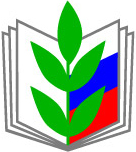 Общероссийский Профсоюз образованияБелгородская региональная организацияАлексеевская территориальная организация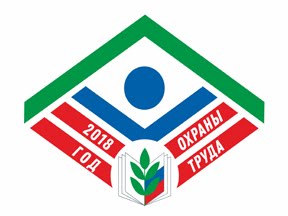 